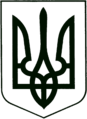 УКРАЇНА
МОГИЛІВ-ПОДІЛЬСЬКА МІСЬКА РАДА
ВІННИЦЬКОЇ ОБЛАСТІВИКОНАВЧИЙ КОМІТЕТ                                                           РІШЕННЯ №116Від 14.04.2023р.                                              м. Могилів-ПодільськийПро надання суду висновку щодо визначення місця проживання малолітньої дитини  	Керуючись ст.34 Закону України «Про місцеве самоврядування в Україні», відповідно до ст.ст. 19, 160, 161, 171 Сімейного кодексу України, п.72 «Порядку провадження органами опіки та піклування діяльності, пов’язаної із захистом прав дитини» затвердженого постановою Кабінету Міністрів України від 24.09.2008 року №866, розглянувши ухвалу Могилів-Подільського міськрайонного суду від 27.03.2023 року, справа №___________, враховуючи рішення комісії з питань захисту прав дитини від 13.04.2023 року №8 та матеріали, що надійшли до служби у справах дітей міської ради, -виконком міської ради ВИРІШИВ:1. Надати суду висновок про визначення місця проживання малолітньої дитини згідно з додатком, що додається.2. Визначити місце проживання малолітньої дитини, ____________________, __________ року народження, разом з батьком, _________________________, ______________ року народження.3. ______________________ забезпечити безперешкодне спілкування малолітньої, _____________________, з матір’ю - ______________________. 4. Контроль за виконанням даного рішення покласти на заступника     міського голови з питань діяльності виконавчих органів Слободянюка М.В..              Міський голова                                                             Геннадій ГЛУХМАНЮК                                                                                                  Додаток                                                                                      до рішення виконавчого                                                                                       комітету міської ради                                                                                                                                          від 14.04.2023 року №116 ВИСНОВОКпро визначення місця проживання малолітньої дитиниОрганом опіки і піклування розглянуто ухвалу Могилів-Подільського міськрайонного суду від 27.03.2023 року, справа №____________, щодо  розірвання шлюбу та визначення місця проживання малолітньої дитини та вивчивши матеріали, що надійшли до комісії з питань захисту прав дитини, стало відомо наступне:- гр. ______________________, _________ року народження, зареєстрований за адресою: Вінницька область, м. Могилів-Подільський, _________________, буд. _______, кв. ___;	- гр. ___________________, ______________ року народження,  зареєстрована за адресою: Вінницька область, м. Могилів-Подільський, _____________________, буд. ___, кв. ___, проживає біля батьків за адресою: Вінницька область, Могилів-Подільський район, с. ________, вул. __________, буд. ___;- гр. __________________ на даний час перебуває у шлюбі з матір’ю дитини, від спільного подружнього життя народилась донька - _____________, але так як подружні відносини почали псуватися, що призвело до неможливого подальшого проживання разом, гр. _________________________ подано позовну заяву до суду про розірвання шлюбу та визначення місця проживання дитини. Донька проживає з батьком та знаходиться на його утриманні. Відповідно до довідки від 10.04.2023 року №__, виданої головою правління ОСББ «__________», за адресою: м. Могилів-Подільський, ___________________, буд. ____, кв. ____ проживають __________________ та ________________________. Відповідно до довідки від 10.04.2023 року №__, виданої Гімназією №__ м. Могилева-Подільського Вінницької області, _________________________ протягом навчального року з 01.09.2022 року по даний час приводить у Гімназію №__ та забирає із закладу освіти свою доньку, ученицю ____ класу, __________________________.            На засіданні комісії з питань захисту прав дитини 13.04.2023 року   розглядалось дане питання, адвокат гр. _________________________ – Заболотна Г.В., повідомила, що дівчинка довгий період часу проживає з батьком, мати дитини - гр. ____________________, проживає за межами міста Могилева-Подільського та сама залишила доньку проживати з батьком. 	Мати дитини, __________________, на засідання комісії не з’явилась, під час телефонної розмови з працівником служби у справах дітей міської ради повідомила, що не заперечує щодо проживання дитини з батьком.    Працівниками служби у справах дітей міської ради 11.04.2023 року обстежено житлово – побутові умови за адресою проживання батька дитини, з метою з’ясування відомостей та умов проживання та встановлено, що _____________________________ проживає у квартирі, яка складається з 3 кімнат, коридору, кухні та ванної кімнати. В квартирі чисто, зроблено ремонт, всі кімнати облаштовані меблями та побутовою технікою, для дитини є окреме ліжко, робочий стіл, місце для відпочинку. __________________ на даний час працює в Фермерському господарстві «______________________» на посаді юриста. Відповідно до Сімейного кодексу України, а саме статті 141 та статті 11 Закону України «Про охорону дитинства» – мати та батько мають рівні права та обов’язки щодо дитини, незалежно від того, чи перебували вони у шлюбі між собою.          Статтею 12 Закону України «Про охорону дитинства» передбачено, що на кожного з батьків покладається однакова відповідальність за виховання, навчання і розвиток дитини. Батьки, або особи, які їх замінюють, мають право і зобов’язані виховувати дитину, піклуватися про її здоров’я, фізичний, духовний і моральний розвиток, навчання, створювати належні умови для розвитку її природних здібностей, поважати гідність дитини, готувати її до самостійного життя та праці.     Місце проживання дитини, яка не досягла 10 років, визначається за згодою батьків відповідно ст.160 Сімейного кодексу України.     Якщо мати та батько, які проживають окремо, не дійшли згоди щодо того, з ким із них буде проживати малолітня дитина, спір між ними може вирішуватися органом опіки та піклування або ж судом.    Враховуючи вищевикладене, обстеживши матеріально-побутові умови проживання дитини, ставлення батьків до виконання своїх обов’язків, особисту прихильність дитини до кожного з батьків, стан здоров’я дитини та інші обставини, що мають істотне значення, Виконавчий комітет Могилів – Подільської міської ради вважає доцільним визначення місця проживання малолітньої, ___________________, _______ року народження, разом з батьком, ___________________, ____________  року народження.         Перший заступник міського голови                                       Петро БЕЗМЕЩУК         